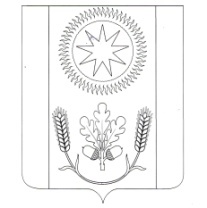 Приложение 1к решению Совета сельского поселения Венцы-Заря Гулькевичского района от __________________ № _____Объем поступлений доходов в местный бюджет по кодам видов (подвидов) доходов на 2024 год (тыс. рублей)              *По видам и подвидам доходов, входящим в соответствующий группировочный код бюджетной классификации, зачисляемым в бюджет сельского поселения Венцы-Заря Гулькевичского района в соответствии с законодательством Российской Федерации.Главный специалист администрации сельского поселения Венцы-ЗаряГулькевичского района                                                               С.С. АтапинаПриложение 2к решению Совета сельского поселения Венцы-Заря Гулькевичского района от ________________ № _____Безвозмездные поступления из других уровней из других уровней бюджетной системы на 2024 год(тыс. рублей)Главный специалист администрациисельского поселения Венцы-ЗаряГулькевичского района                                                                   С.С. АтапинаПриложение 3к решению Совета сельского поселения Венцы-Заря Гулькевичского района «О бюджете сельского поселения Венцы-Заря Гулькевичского района на 2024 год» от _____________________ № _____Нормативы распределения доходовв местный бюджет на 2024 год Главный специалист администрациисельского поселения Венцы-ЗаряГулькевичского района                                                                          С.С. АтапинаРаспределение бюджетных ассигнований по разделам и подразделам классификации расходов бюджетов на 2024 год(тыс. рублей)Главный специалист администрациисельского поселения Венцы-ЗаряГулькевичского района                                                                           С.С. АтапинаПриложение 5к решению Совета сельского поселения Венцы-Заря Гулькевичского района «О бюджете сельского поселения Венцы-Заря Гулькевичского района на 2024 год» от ________________ № _____Распределение бюджетных ассигнований по целевым статьям (муниципальным программам сельского поселения Венцы-Заря Гулькевичского района и непрограммным направлениям деятельности), группам видов расходов классификации расходов бюджетов на 2024 год(тыс. рублей)                                                                                                                                              Главный специалист администрациисельского поселения Венцы-ЗаряГулькевичского района                                                                               С.С. АтапинаВедомственная структура расходов бюджета сельского поселения Венцы-Заря Гулькевичского района на 2024 год                                                                                                                                                                                          (тыс. рублей)                                                                                                                                               Главный специалист администрациисельского поселения Венцы-ЗаряГулькевичского района                                                                       С.С. АтапинаПриложение 7к решению Совета сельского поселения Венцы-Заря Гулькевичского района «О бюджете сельского поселения Венцы-Заря Гулькевичского района на 2024 год» от _____________________ № _____Главный специалист администрациисельского поселения Венцы-ЗаряГулькевичского района                                                                 С.С. АтапинаПриложение 8к решению Совета сельского поселения Венцы-Заря Гулькевичского района «О бюджете сельского поселения Венцы-Заря Гулькевичского района на 2024 год» от _____________________ № _____Объем межбюджетных трансфертов, предоставляемых другимбюджетам бюджетной системы Российской Федерации на 2024 год(тыс. рублей)Главный специалист администрациисельского поселения Венцы-Заря Гулькевичского района                                                               С.С. АтапинаПриложение 9к решению Совета сельского поселения Венцы-Заря Гулькевичского района «О бюджете сельского поселения Венцы-Заря Гулькевичского района на 2024 год» от _____________________ № _____Программа муниципальных внутренних заимствований сельского поселения Венцы-ЗаряГулькевичского района на 2024 год(тыс. рублей)Главный специалист администрациисельского поселения Венцы-ЗаряГулькевичского района                                                                     С.С. АтапинаПриложение 10к решению Совета сельского поселенияВенцы-Заря Гулькевичского района«О бюджете сельского поселенияВенцы-Заря Гулькевичского района на 2024 год» от _____________________ № _____Программа муниципальных гарантий сельского поселения Венцы-ЗаряГулькевичского района на 2024 годРаздел 1. Перечень подлежащих предоставлению муниципальных гарантий сельского поселения Венцы-Заря Гулькевичского района в 2024 годуРаздел 2. Общий объем бюджетных ассигнований, предусмотренных на          исполнение муниципальных гарантий сельского поселения Венцы-Заря Гулькевичского района по возможным гарантийным случаям, в 2024 годуГлавный специалист администрациисельского поселения Венцы-ЗаряГулькевичского района                                                                    С.С. АтапинаСОСТАВ ОРГКОМИТЕТА ПО ПРОВЕДЕНИЮ ПУБЛИЧНЫХ СЛУШАНИЙ ПО ТЕМЕ «Рассмотрение ПРОЕКТА БЮДЖЕТА сельского поселения Венцы-Заря гулькевичского района НА 2024 ГОД»Главный специалист администрациисельского поселения Венцы-ЗаряГулькевичского района                                                                      С.С. АтапинаСОСТАВ РАБОЧЕЙ ГРУППЫ ПО УЧЕТУ предложений по проекту бюджета сельского поселения Венцы-Заря Гулькевичского района на 2024 годГлавный специалист администрациисельского поселения Венцы-ЗаряГулькевичского района                                                                      С.С. АтапинаСОВЕТ СЕЛЬСКОГО ПОСЕЛЕНИЯ ВЕНЦЫ-ЗАРЯГУЛЬКЕВИЧСКОГО РАЙОНАРЕШЕНИЕот 14.11.2023г.                                                                                                № 2 пос. ВенцыКБКНаименование дохода Назначение2024 год1 00 00000 00 0000 000Налоговые и неналоговые доходы21123,01 01 02000 01 0000 110Налог на доходы физических лиц*5980,01 03 02231 01 0000 1101 03 02241 01 0000 1101 03 02251 01 0000 1101 03 02261 01 0000 110Доходы от уплаты акцизов на нефтепродукты, производимые на территории Российской Федерации, подлежащие распределению между бюджетами субъектов Российской Федерации и местными бюджетами с учетом установленных дифференцированных нормативов отчислений в местные бюджеты*4911,01 05 03000 01 0000 110Единый сельскохозяйственный налог*233,01 06 01000 00 0000 110Налог на имущество физических лиц2700,01 06 06000 00 0000 110Земельный налог7000,01 11 05030 00 0000 120Доходы от сдачи в аренду имущества, находящегося в оперативном управлении органов государственной власти, органов местного самоуправления, государственных внебюджетных фондов и созданных ими учреждений (за исключением имущества бюджетных и автономных учреждений)*160,01 11 09000 00 0000 120Прочие доходы от использования имущества и прав, находящихся в государственной и муниципальной собственности (за исключением имущества бюджетных и автономных учреждений, а так же имущества государственных и муниципальных унитарных предприятий, в том числе казенных)19,01 13 00000 00 0000 000Доходы от оказания платных услуг и компенсации затрат государства120,02 00 00000 00 0000 000Безвозмездные поступления19401,32 02 10000 00 0000 150Дотации бюджетам бюджетной системы Российской Федерации*13265,92 02 20000 00 0000 150Субсидии бюджетам бюджетной системы Российской Федерации*5822,92 02 30000 00 0000 150Субвенции бюджетам бюджетной системы Российской Федерации*312,5ВСЕГО:40524,3Код бюджетной классификации доходовНаименование2024 год000 20000000 00 0000 000Безвозмездные поступления19401,3992 20215001 10 0000 150Дотации бюджетам сельских поселений на выравнивание бюджетной обеспеченности из бюджета субъекта Российской Федерации12661,2992 20216001 10 0000 150Дотации бюджетам сельских поселений на выравнивание бюджетной обеспеченности из бюджетов муниципальных районов604,7992 20225299 10 0000 150Субсидии бюджетам сельских поселений на софинансирование расходных обязательств субъектов Российской Федерации, связанных с реализацией федеральной целевой программы "Увековечение памяти погибших при защите Отечества на 2019 - 2024 годы"5822,9992 20235118 10 0000 150Субвенции бюджетам сельских поселений на осуществление полномочий по первичному воинскому учету на территории, где отсутствуют военные комиссариаты308,7992 20230024 10 0000 150Субвенции бюджетам сельских поселений на выполнение передаваемых полномочий субъектов Российской Федерации3,8Наименование кода бюджетной классификацииНорматив, %Прочие доходы от оказания платных услуг (работ) получателями средств бюджетов сельских поселений100Доходы, поступающие в порядке возмещения расходов, понесенных в связи с эксплуатацией имущества сельских поселений100Прочие доходы от компенсации затрат бюджетов сельских поселений100Доходы от продажи земельных участков, которые расположены в границах сельских поселений, находятся в федеральной собственности и осуществление полномочий по управлению и распоряжению которыми передано органам государственной власти субъектов Российской Федерации50Платежи, взимаемые органами местного самоуправления (организациями) сельских поселений за выполнение определенных функций100Платежи в целях возмещения убытков, причиненных уклонением от заключения с муниципальным органом сельского поселения (муниципальным казенным учреждением) муниципального контракта, а также иные денежные средства, подлежащие зачислению в бюджет сельского поселения за нарушение законодательства Российской Федерации о контрактной системе в сфере закупок товаров, работ, услуг для обеспечения государственных и муниципальных нужд (за исключением муниципального контракта, финансируемого за счет средств муниципального дорожного фонда)100Платежи в целях возмещения убытков, причиненных уклонением от заключения с муниципальным органом сельского поселения (муниципальным казенным учреждением) муниципального контракта, финансируемого за счет средств муниципального дорожного фонда, а также иные денежные средства, подлежащие зачислению в бюджет сельского поселения за нарушение законодательства Российской Федерации о контрактной системе в сфере закупок товаров, работ, услуг для обеспечения государственных и муниципальных нужд100Инициативные платежи, зачисляемые в бюджеты сельских поселений100Денежные взыскания, налагаемые в возмещение ущерба, причиненного в результате незаконного или нецелевого использования бюджетных средств    (в части бюджетов сельских поселений)100Невыясненные поступления, зачисляемые в бюджеты сельских поселений100Прочие неналоговые доходы бюджетов сельских поселений100Возмещение потерь сельскохозяйственного производства, связанных с изъятием сельскохозяйственных угодий, расположенных на территориях сельских поселений (по обязательствам, возникшим до 1 января 2008 года)100Средства самообложения граждан, зачисляемые в бюджеты сельских поселений100Прочие неналоговые доходы бюджетов сельских поселений в части невыясненных поступлений, по которым не осуществлен возврат (уточнение) не позднее трех лет со дня их зачисления на единый счет бюджета сельского поселения100Доходы от размещения временно свободных средств бюджетов сельских поселений100Доходы, получаемые в виде арендной платы за земельные участки, которые расположены в границах сельских поселений, находятся в федеральной собственности и осуществление полномочий по управлению и распоряжению которыми передано органам государственной власти субъектов Российской Федерации, а также средства от продажи права на заключение договоров аренды указанных земельных участков50Плата по соглашениям об установлении сервитута, заключенным органами исполнительной власти субъектов Российской Федерации, государственными или муниципальными предприятиями либо государственными или муниципальными учреждениями в отношении земельных участков, которые расположены в границах сельских поселений, которые находятся в федеральной собственности и осуществление полномочий по управлению и распоряжению которыми передано органам государственной власти субъектов Российской Федерации50Плата за публичный сервитут, предусмотренная решением уполномоченного органа об установлении публичного сервитута в отношении земельных участков, которые расположены в границах сельских поселений, находятся в федеральной собственности и осуществление полномочий Российской Федерации по управлению и распоряжению которыми передано органам государственной власти субъектов Российской Федерации и не предоставлены гражданам или юридическим лицам (за исключением органов государственной власти (государственных органов), органов местного самоуправления (муниципальных органов), органов управления государственными внебюджетными фондами и казенных учреждений)50НаименованиеРЗПРСумма 2024 годОбщегосударственные вопросы010016256,9Функционирование высшего должностного лица муниципального образования01021294,7Функционирование местных администраций01044970,2Обеспечение деятельности финансовых, налоговых и таможенных органов и органов финансового (финансово-бюджетного) надзора01069,3Резервный фонд011110,0Другие общегосударственные вопросы01139972,7Национальная оборона0200308,7Мобилизационная и вневойсковая подготовка0203308,7Национальная безопасность и правоохранительная деятельность03005,0Защита населения и территории от чрезвычайных ситуаций природного и техногенного характера, а03105,0Национальная экономика04005015,0Дорожное хозяйство (дорожные фонды)04094911,0Другие вопросы в области национальной экономики0412104,0Жилищно-коммунальное хозяйство05006882,1Коммунальное хозяйство0502350,0Благоустройство05036532,1Образование070050,0Молодежная политика и оздоровление детей070750,0Культура, кинематография080011 558,2Культура080111 558,2Социальная политика1000298,4Пенсионное обеспечение1001248,4Социальное обеспечение населения100350,0Физическая культура и спорт1100150,0Физическая культура 1101150,0Всего:40 524,3НаименованиеЦСРВРСумма на 2024 год1234Муниципальная программа «Социальная поддержка граждан» сельского поселения Венцы-Заря Гулькевичского района0200000000298,4Осуществление ежемесячных денежных выплат отдельным категориям граждан0210000000298,4Осуществление ежемесячных денежных выплат отдельным категориям граждан0210100000298,4Осуществление ежемесячных денежных выплат к пенсиям отдельным категориям граждан (дополнительное пенсионное обеспечение)0210100022248,4Социальное обеспечение и иные выплаты населению0210100022300248,4Социальное обеспечение и иные выплаты населению021010002550,0Социальное обеспечение и иные выплаты населению021010002530050,0Муниципальная программа «Безопасность населения» сельского поселения Венцы-Заря Гулькевичского района04000000005,0Обеспечение безопасности населения 04100000005,0Повышение эффективности мер, принимаемых для охраны общественного порядка и обеспечения общественной безопасности, предупреждение и ликвидация чрезвычайных ситуаций, стихийных бедствий, организация и осуществление мероприятий по гражданской обороне, профилактика террористических и экстремистских проявлений04101000005,0Мероприятия по гражданской обороне04101000535,0Муниципальная программа «Развитие культуры» сельского поселения Венцы-Заря Гулькевичского района050000000011 558,2Развитие и реализация культурного и духовного потенциала каждой личности051000000011 558,2Организация деятельности в сфере кинематографии и организации досуга населения051040000011 558,2Финансовое обеспечение деятельности по организации показа фильмов, проведению культурно-досуговых мероприятий051040059011 379,2Расходы на выплаты персоналу в целях обеспечения выполнения функций муниципальными органами, казенными учреждениями, органами управления государственными внебюджетными фондами05104005901007672,0Закупка товаров, работ и услуг для муниципальных нужд05104005902003497,1Иные бюджетные ассигнования0510400590800210,1Проведение мероприятий в области культуры0510400650179,0Закупка товаров, работ и услуг для муниципальных нужд0510400650200179,0Муниципальная программа «Развитие физической культуры и спорта» сельского поселения Венцы-Заря Гулькевичского района0600000000150,0Развитие физической культуры и массового спорта 0610000000150,0Развитие физической культуры и массового спорта 0610100000150,0Спортивно-массовые мероприятия0610100071150,0Закупка товаров, работ и услуг для муниципальных нужд0610100071200150,0Муниципальная программа «Развитие жилищно-коммунального хозяйства» сельского поселения Венцы-Заря Гулькевичского района07000000006882,1Развитие жилищно-коммунального хозяйства и топливно-энергетического комплекса ,улучшения качества предоставления коммунальных услуг: отопления, холодного и горячего водоснабжения, водоотведения0710000000350,0Содействие предприятиям жилищно-коммунального и топливно-энергетического комплекса в проведении технического перевооружения и подготовке объектов жизнеобеспечения, находящихся в муниципальной собственности , к осенне-зимнему периоду0710100000350,0Мероприятия по техническому обслуживанию газопровода и газового оборудования0710100084339,0Закупка товаров, работ и услуг для муниципальных нужд0710100084200339,0Мероприятия в области коммунального хозяйства071010008911,0Закупка товаров, работ и услуг для муниципальных нужд071010008920011,0Благоустройство территорий городских и сельских поселений07300000006532,1Комплексное решение вопросов, связанных с организацией благоустройства и обеспечением санитарного порядка на территории городских и сельских поселений, а также формирование комфортных условий проживания населения07301000006532,1Мероприятия по уличному освещению073010031479,1Закупка товаров, работ и услуг для муниципальных нужд073010031420078,0Иные бюджетные ассигнования07301003148001,1Прочие мероприятия по благоустройству поселений0730100316450,0Закупка товаров, работ и услуг для муниципальных нужд0730100316200450,0Реализация мероприятий федеральной целевой программы "Увековечение памяти погибших при защите Отечества на 2019-2024 годы"07301L29906003,0Закупка товаров, работ и услуг для муниципальных нужд07301L29902006003,0Муниципальная программа «Поддержка малого и среднего  предпринимательства на территории сельского поселения Венцы-Заря Гулькевичского района»08000000004,0Создание условий для развития субъектов малого и среднего предпринимательства08100000004,0Мероприятия по развитию и поддержке малого и среднего предпринимательства08101000004,0Обеспечение благоприятных условий для развития субъектов малого и среднего предпринимательства08101000934,0Закупка товаров, работ и услуг для муниципальных нужд08101000932004,0Муниципальная программа «Молодежь» сельского поселения Венцы-Заря Гулькевичского района090000000050,0Мероприятия, направленные на формирование здорового образа жизни, проведение туристических лагерей, фестивалей, походов профильных смен чемпионатов, конкурсов и т.д.091010000050,0Проведение мероприятий, направленных на формирование здорового образа жизни молодежи; проведение фестивалей, походов, профильных смен, чемпионатов, конкурсов и др., а также участия во Всероссийских и краевых мероприятиях091010010350,0Закупка товаров, работ и услуг для муниципальных нужд091010010320050,0Муниципальная программа «Ремонт и содержание автомобильных дорог» сельского поселения Венцы-Заря Гулькевичского района12000000001511,0Формирование сети автомобильных дорог местного значения на территории сельского поселения Венцы-Заря, соответствующей потребностям населения и экономики12100000001511,0Повышение транспортно-эксплуатационного состояния сети автомобильных дорог местного значения на территории сельского поселения Венцы-Заря и обеспечение устойчивого функционирования автомобильных дорог местного значения12101000001511,0Содержание автомобильных дорог и ямочный ремонт автомобильных дорог местного значения вне границ населенных пунктов сельского поселения Венцы-Заря12101001311511,0Закупка товаров, работ и услуг для муниципальных нужд12101001312001511,0Муниципальная программа «Информационное общество» сельского поселения Венцы-Заря Гулькевичского района1500000000100,0Повышение эффективности обеспечения равного доступа граждан и организаций к информационным ресурсам,  развития цифрового контента, применения инновационных технологий при обеспечении безопасности в информационном обществе1510000000100,0Повышение открытости деятельности органов местного самоуправления1510100000100,0Официальные публикации в печатном издании, информирование жителей в печатном издании  о деятельности администрации и Совета муниципального образования 1510100162100,0Закупка товаров, работ и услуг для муниципальных нужд1510100162200100,0Муниципальная программа «Доступная среда» сельского поселения Венцы-Заря Гулькевичского района17000000005,0Формирование условий развития доступной среды для инвалидов и маломобильных групп населения, обеспечения им равного с другими гражданами беспрепятственного доступа к объектам учреждений культуры, образования, физической культуры и спорта, повышение доступности услуг учреждений культуры, образовательных услуг образовательных учреждений, услуг учреждений физической культуры и спорта, качества жизни инвалидов 17100000005,0Повышение уровня доступности объектов культуры, образования и физической культуры и спорта для инвалидов и других маломобильных групп населения путем укрепления материально-технической базы муниципальных учреждений17101000005,0Мероприятия17101001725,0Предоставление субсидий бюджетным, автономным учреждениям и иным некоммерческим организациям17101001722005,0Муниципальная программа «Устойчивое развитие сельских территорий» сельского поселения Венцы-Заря Гулькевичского района21000000003532,0Развитие в сфере строительства, архитектуры, дорожного хозяйства, транспорта, экономики и жилищно-коммунального хозяйства21100000003532,0Развитие в сфере строительства, архитектуры, дорожного хозяйства, транспорта, экономики и жилищно-коммунального хозяйства21101000003532,0Мероприятия по поддержке территориального общественного самоуправления2110100311132,0Расходы на выплаты персоналу в целях обеспечения выполнения функций муниципальными органами, казенными учреждениями, органами управления государственными внебюджетными фондами2110100311100132,0Мероприятия по уличному освещению21101003142300,0Закупка товаров, работ и услуг для муниципальных нужд21101003142002300,0Мероприятия по содержанию автомобильных дорог и повышению безопасности дорожного движения21101003331100,0Закупка товаров, работ и услуг для муниципальных нужд21101003332001100,0Обеспечение деятельности высшего должностного лица органов власти51000000001294,7Обеспечение деятельности главы местного самоуправления51100000001294,7Расходы на обеспечение функций органов местного самоуправления51100001901294,7Расходы на выплаты персоналу в целях обеспечения выполнения функций муниципальными органами, казенными учреждениями, органами управления государственными внебюджетными фондами51100001901001294,7Обеспечение деятельности администрации520000000014974,6Обеспечение функционирования администрации сельского поселения 52100000004966,4Расходы на обеспечение функций органов местного самоуправления52100001904966,4Расходы на выплаты персоналу в целях обеспечения выполнения функций муниципальными органами, казенными учреждениями, органами управления государственными внебюджетными фондами52100001901004629,1Закупка товаров, работ и услуг для муниципальных нужд5210000190200222,5Межбюджетные трансферты5210000190500101,0Иные бюджетные ассигнования521000019080013,8Осуществление отдельных государственных полномочий Краснодарского края, связанных с муниципальным управлением5220000000312,5Организация деятельности административных комиссий52200601903,8Закупка товаров, работ и услуг для муниципальных нужд52200601902003,8Осуществление первичного воинского учета на территориях, где отсутствуют военные комиссариаты5220051180308,7Расходы на выплаты персоналу в целях обеспечения выполнения функций муниципальными органами, казенными учреждениями, органами управления государственными внебюджетными фондами5220051180100308,7Финансовое обеспечение непредвиденных расходов523000000010,0Резервные фонды местных администраций523000020110,0Иные бюджетные ассигнования523000020180010,0Обеспечение деятельности Учреждения по обеспечению хозяйственного обслуживания органов управления администрации 52700000009685,7Расходы на обеспечение деятельности (оказание услуг) муниципальных учреждений52700005909685,7Расходы на выплаты персоналу в целях обеспечения выполнения функций муниципальными органами, казенными учреждениями, органами управления государственными внебюджетными фондами52700005901007059,0Закупка товаров, работ и услуг для муниципальных нужд52700005902002610,6Иные бюджетные ассигнования527000059080016,1Обеспечение деятельности Контрольно-счетной палаты муниципального образования Гулькевичский район54000000009,3Центральный аппарат контрольно-счетной палаты муниципального образования Гулькевичский район54200000009,3Расходы на обеспечение функций органов местного самоуправления54200001909,3Межбюджетные трансферты54200001905009,3Реализация функций по распоряжению имуществом, находящимся в муниципальной собственности6000000000100,0Реализация функций по распоряжению имуществом6010000000100,0Мероприятия по реализации функций по распоряжению имуществом6010000202100,0Закупка товаров, работ и услуг для муниципальных нужд6010000202200100,0Непрограммные расходы органов местного самоуправления муниципального образования Гулькевичский район990000000050,0Непрограммные расходы991000000050,0Осуществление расходов по решениям суда991000020750,0Иные бюджетные ассигнования991000020780050,0Всего:40524,3НаименованиеВедРЗПРЦСРВРБюджет на 2024 год12345671. Администрация сельского поселения Венцы-Заря Гулькевичского района99219280,4Общегосударственные вопросы99201006571,2Функционирование высшего должностного лица муниципального образования99201021294,7Обеспечение деятельности высшего должностного лица органов власти муниципального образования992010251000000001294,7Обеспечение деятельности главы местного самоуправления992010251100000001294,7Расходы на обеспечение функций органов местного самоуправления992010251100001901294,7Расходы на выплаты персоналу в целях обеспечения выполнения функций муниципальными органами, казенными учреждениями, органами управления государственными внебюджетными фондами992010251100001901001294,7Функционирование местных администраций99201044970,2Обеспечение деятельности администрации992010452000000004970,2Обеспечение функционирования администрации сельского поселения992010452100000004966,4Расходы на обеспечение функций органов местного самоуправления992010452100001904966,4Расходы на выплаты персоналу в целях обеспечения выполнения функций муниципальными органами, казенными учреждениями, органами управления государственными внебюджетными фондами992010452100001901004629,1Закупка товаров, работ и услуг для муниципальных нужд99201045210000190200222,5Межбюджетные трансферты99201045210000190500101,0Иные бюджетные ассигнования9920104521000019080013,8Осуществление отдельных государственных полномочий Краснодарского края, связанных с муниципальным управлением992010452200000003,8Организация деятельности  административных комиссий992010452200601903,8Закупка товаров, работ и услуг для муниципальных нужд992010452200601902003,8Обеспечение деятельности финансовых, налоговых и таможенных органов и органов финансового (финансово-бюджетного) надзора99201069,3Обеспечение деятельности Контрольно-счетной палаты муниципального образования Гулькевичский район99201065400000009,3Центральный аппарат контрольно-счетной палаты администрации муниципального образования Гулькевичский район992010654200000009,3Расходы на обеспечение функций органов местного самоуправления992010654200001909,3Межбюджетные трансферты992010654200001905009,3Резервный фонд992011110,0Обеспечение деятельности администрации9920111520000000010,0Финансовое обеспечение непредвиденных расходов9920111523000000010,0Резервные фонды местных администраций9920111523000020110,0Иные бюджетные ассигнования9920111523000020180010,0Другие общегосударственные вопросы9920113287,0Муниципальная программа «Информационное общество» сельского поселения Венцы-Заря Гулькевичского района99201131500000000100,0Повышение эффективности обеспечения равного доступа граждан и организаций к информационным ресурсам, развития цифрового контента, применения инновационных технологий при обеспечении безопасности в информационном обществе99201131510000000100,0Повышение открытости деятельности органов местного самоуправления99201131510100000100,0Официальные материалы в телеэфире, информирование жителей о деятельности администрации и Совета сельского поселения Венцы-Заря Гулькевичского района99201131510100162100,0Закупка товаров, работ и услуг для муниципальных нужд99201131510100162200100,0Муниципальная программа «Доступная среда» сельского поселения Венцы-Заря Гулькевичского района992011317000000005,0Формирование условий развития доступной среды для инвалидов и маломобильных групп населения, обеспечения им равного с другими гражданами беспрепятственного доступа к объектам учреждений культуры, образовательных услуг образовательных учреждений, услуг учреждений физической культуры и спорта муниципального образования Гулькевичский район, качества жизни инвалидов в муниципальном образовании Гулькевичский район992011317100000005,0Повышение уровня доступности объектов культуры, образования и физической культуры и спорта для инвалидов и других маломобильных групп населения путем укрепления материально-технической базы муниципальных учреждений 992011317101000005,0Мероприятия по нанесению разметки, оборудование посадочной площадки, съезд/заезд, установка информационных табличек992011317101001725,0Закупка товаров, работ и услуг для муниципальных нужд992011317101001722005,0Муниципальная программа «Устойчивое развитие сельских территорий» сельского поселения Венцы-Заря Гулькевичского района99201132100000000132,0Развитие в сфере строительства, архитектуры, дорожного хозяйства, транспорта, экономики и жилищно-коммунального хозяйства99201132110000000132,0Развитие в сфере строительства, архитектуры, дорожного хозяйства, транспорта, экономики и жилищно-коммунального хозяйства99201132110100000132,0Мероприятия по поддержке территориального общественного самоуправления99201132110100311132,0Расходы на выплаты персоналу в целях обеспечения выполнения функций муниципальными органами, казенными учреждениями, органами управления государственными внебюджетными фондами99201132110100311100132,0Непрограммные расходы органов местного самоуправления муниципального образования Гулькевичский район9920113990000000050,0Непрограммные расходы9920113991000000050,0Осуществление расходов по решениям суда9920113991000020750,0Иные бюджетные ассигнования9920113991000020780050,0Национальная оборона9920200308,7Мобилизационная и вневойсковая подготовка9920203308,7Обеспечение деятельности администрации99202035200000000308,7Осуществление отдельных государственных полномочий Краснодарского края, связанных с муниципальным управлением99202035220000000308,7Осуществление первичного воинского учета на территориях, где отсутствуют военные комиссариаты99202035220050000308,7Осуществление первичного воинского учета на территориях, где отсутствуют военные комиссариаты99202035220051180308,7Расходы на выплаты персоналу в целях обеспечения выполнения функций муниципальными органами, казенными учреждениями, органами управления государственными внебюджетными фондами99202035220051180100308,7Национальная безопасность и правоохранительная деятельность99203005,0Защита населения и территории от чрезвычайных ситуаций природного и техногенного характера99203105,0Муниципальная программа «Безопасность населения» сельского поселения Венцы-Заря Гулькевичского района992031004000000005,0Обеспечение безопасности населения992031004100000005,0Повышение эффективности мер, принимаемых для охраны общественного порядка и обеспечения общественной безопасности, предупреждение и ликвидация чрезвычайных ситуаций, стихийных бедствий, организация и осуществление мероприятий по гражданской обороне, профилактика террористических и экстремистских проявлений992031004101000005,0Мероприятия по гражданской обороне992031004101000535,0Закупка товаров, работ и услуг для муниципальных нужд992031004101000532005,0Национальная экономика99204005015,0Дорожное хозяйство (дорожные фонды)99204094911,0Муниципальная программа «Ремонт и содержание автомобильных дорог» сельского поселения Венцы-Заря Гулькевичского района992040912000000001511,0Формирование сети автомобильных дорог местного значения на территории сельского поселения Венцы-Заря, соответствующей потребностям населения и экономики муниципального образования Гулькевичский район992040912100000001511,0Повышение транспортно-эксплуатационного состояния сети автомобильных дорог местного значения на территории сельского поселения Венцы-Заря и обеспечение устойчивого функционирования автомобильных дорог местного значения992040912101000001511,0Содержание автомобильных дорог и ямочный ремонт автомобильных дорог местного значения в границах населенных пунктов сельского поселения Венцы-Заря992040912101001311511,0Закупка товаров, работ и услуг для муниципальных нужд992040912101001312001511,0Муниципальная программа « Устойчивое развитие сельских территорий» сельского поселения Венцы-Заря Гулькевичского района992040921000000003400,0Развитие в сфере строительства, архитектуры, дорожного хозяйства, транспорта, экономики и жилищно-коммунального хозяйства992040921100000003400,0Развитие в сфере строительства, архитектуры, дорожного хозяйства, транспорта, экономики и жилищно-коммунального хозяйства992040921101000003400,0Мероприятия по уличному освещению992040921101003142300,0Закупка товаров, работ и услуг для муниципальных нужд992040921101003142002300,0Мероприятия по содержанию автомобильных дорог и повышению безопасности дорожного движения992040921101003331100,0Закупка товаров, работ и услуг для муниципальных нужд992040921101003332001100,0Другие вопросы в области национальной экономики9920412104,0Мероприятия по развитию и поддержке малого и среднего предпринимательства99204124,0Муниципальная программа «Поддержка малого и среднего предпринимательства на территории сельского поселения Венцы-Заря Гулькевичского района»992041208000000004,0Создание условий для развития субъектов малого и среднего предпринимательства992041208100000004,0Мероприятия по развитию и поддержке малого и среднего предпринимательства992041208101000004,0Обеспечение благоприятных условий для развития субъектов малого и среднего предпринимательства992041208101000934,0Закупка товаров, работ и услуг для муниципальных нужд992041208101000932004,0Реализация функций по распоряжению имуществом, находящимся в муниципальной собственности99204126000000000100,0Реализация функций по распоряжению имуществом99204126010000000100,0Мероприятия по реализации функций по распоряжению имуществом99204126010000202100,0Закупка товаров, работ и услуг для муниципальных нужд99204126010000202200100,0Жилищно-коммунальное хозяйство99205006882,1Коммунальное хозяйство9920502350,0Муниципальная программа «Развитие жилищно-коммунального хозяйства» сельского поселения Венцы-Заря Гулькевичского района99205020700000000350,0Развитие жилищно-коммунального хозяйства и топливно-энергетического комплекса ,улучшения качества предоставления коммунальных услуг: отопления, холодного и горячего водоснабжения, водоотведения99205020710000000350,0Содействие предприятиям жилищно-коммунального и топливно-энергетического комплекса в проведении технического перевооружения и подготовке объектов жизнеобеспечения, находящихся в муниципальной собственности к осенне-зимнему периоду99205020710100000350,0Мероприятия по техническому обслуживанию газопровода и газового оборудования99205020710100084339,0Закупка товаров, работ и услуг для муниципальных нужд99205020710100084200339,0Мероприятия в области коммунального хозяйства9920502071010008911,0Закупка товаров, работ и услуг для муниципальных нужд9920502071010008920011,0Благоустройство99205036532,1Муниципальная программа «Развитие жилищно-коммунального хозяйства» сельского поселения Венцы-Заря Гулькевичского района992050307000000006532,1Благоустройство территорий городских и сельских поселений992050307300000006532,1Комплексное решение вопросов, связанных с организацией благоустройства и обеспечением санитарного порядка на территории городских и сельских поселений, а также формирование комфортных условий проживания населения992050307301000006532,1Мероприятия по уличному освещению9920503073010031479,1Закупка товаров, работ и услуг для муниципальных нужд9920503073010031420078,0Иные бюджетные ассигнования992050307301003148001,1Прочие мероприятия по благоустройству поселений99205030730100316450,0Закупка товаров, работ и услуг для муниципальных нужд99205030730100316200450,0Реализация мероприятий федеральной целевой программы "Увековечение памяти погибших при защите Отечества на 2019-2024 годы"992050307301L29906003,0Закупка товаров, работ и услуг для муниципальных нужд992050307301L29902006003,0Образование992070050,0Молодежная политика и оздоровление детей992070750,0Муниципальная программа «Молодежь» сельского поселения Венцы-Заря Гулькевичского района9920707090000000050,0Создание условий для полноценного развития на территории муниципального образования Гулькевичский район сферы молодежной политики и увеличения вклада молодежи в социально-экономическое развитие муниципалитета, создание единой системы работы с молодежью и подростками по месту их жительства, создание благоприятных условий для организации занятости, досуга и отдыха молодежи9920707091000000050,0Мероприятия, направленные на формирование здорового образа жизни, проведение туристических лагерей, фестивалей, походов профильных смен чемпионатов, конкурсов и т.д.9920707091010000050,0Проведение мероприятий, направленных на формирование здорового образа жизни молодежи; проведение фестивалей, походов, профильных смен, чемпионатов, конкурсов и др., а также участия во Всероссийских и краевых мероприятиях9920707091010010350,0Закупка товаров, работ и услуг для муниципальных нужд9920707091010010320050,0Социальная политика9921000298,4Пенсионное обеспечение9921001248,4Муниципальная программа «Социальная поддержка граждан» сельского поселения Венцы-Заря Гулькевичского района99210010200000000248,4Осуществление ежемесячных денежных выплат отдельным категориям граждан99210010210000000248,4Осуществление ежемесячных денежных выплат отдельным категориям граждан99210010210100000248,4Осуществление ежемесячных денежных выплат к пенсиям отдельным категориям граждан (дополнительное пенсионное обеспечение)99210010210100022248,4Социальное обеспечение и иные выплаты населению99210010210100022300248,4Социальное обеспечение населения992100350,0Муниципальная программа муниципального образования Гулькевичский район «Социальная поддержка граждан»9921003020000000050,0Осуществление денежных выплат отдельным категориям граждан9921003021000000050,0Осуществление ежемесячных денежных выплат отдельным категориям граждан9921003021010000050,0Социальное обеспечение и иные выплаты населению9921003021010002550,0Социальное обеспечение и иные выплаты населению9921003021010002530050,0Физическая культура и спорт9921100150,0Физическая культура9921101150,0Муниципальная программа «Развитие физической культуры и спорта» сельского поселения Венцы-Заря Гулькевичского района99211010600000000150,0Развитие физической культуры и массового спорта99211010610000000150,0Развитие физической культуры и массового спорта99211010610100000150,0Спортивно-массовые мероприятия99211010610100071150,0Закупка товаров, работ и услуг для муниципальных нужд99211010610100071200150,02. Муниципальное казенное учреждение «Учреждение по обеспечению деятельности органов местного самоуправления и муниципальных учреждений сельского поселения Венцы-Заря Гулькевичского района»9929685,7Другие общегосударственные вопросы99201139685,7Обеспечение деятельности администрации992011352000000009685,7Обеспечение деятельности Учреждения по обеспечению хозяйственного обслуживания органов управления администрации992011352700000009685,7Расходы на обеспечение деятельности (оказание услуг) муниципальных учреждений992011352700005909685,7Расходы на выплаты персоналу в целях обеспечения выполнения функций муниципальными органами, казенными учреждениями, органами управления государственными внебюджетными фондами992011352700005901007059,0Закупка товаров, работ и услуг для муниципальных нужд992011352700005902002610,6Иные бюджетные ассигнования9920113527000059080016,13. Муниципальное казенное учреждение «Сельская централизованная клубная система сельского поселения Венцы-Заря Гулькевичского района»99211 558,2Культура992080111 558,2Муниципальная программа «Развитие культуры» сельского поселения Венцы-Заря Гулькевичского района9920801050000000011 558,2Развитие и реализация культурного и духовного потенциала каждой личности9920801051000000011 558,2Организация деятельности в сфере кинематографии и организации досуга населения9920801051040000011 558,2Обеспечение деятельности (оказание услуг) муниципальных учреждений9920801051040059011 379,2Расходы на выплаты персоналу в целях обеспечения выполнения функций муниципальными органами, казенными учреждениями, органами управления государственными внебюджетными фондами992080105104005901007672,0Закупка товаров, работ и услуг для муниципальных нужд992080105104005902003497,1Иные бюджетные ассигнования99208010510400590800210,1Проведение мероприятий в области культуры99208010510400650179,0Закупка товаров, работ и услуг для муниципальных нужд99208010510400650200179,0Всего:40 524,3Источники внутреннего финансирования дефицита местного бюджета, перечень статей и видов источников финансирования дефицитов бюджетов на 2024 годИсточники внутреннего финансирования дефицита местного бюджета, перечень статей и видов источников финансирования дефицитов бюджетов на 2024 годИсточники внутреннего финансирования дефицита местного бюджета, перечень статей и видов источников финансирования дефицитов бюджетов на 2024 годКодНаименование групп, подгрупп, статей, подстатей, элементов, программ (подпрограмм), кодов экономической классификации источников внутреннего финансирования дефицита бюджетаСумма(тыс. руб.)000 01 00 00 00 00 0000 000Источники внутреннего финансирования дефицита бюджета, всего0,0000 01 05 00 00 00 0000 000Изменение остатков средств на счетах по учету средств бюджета0,0000 01 05 00 00 00 0000 500Увеличение остатков средств бюджетов-40 524,3000 01 05 02 00 00 0000 510Увеличение прочих остатков денежных средств бюджетов-40 524,3000 01 05 02 01 00 0000 510Увеличение прочих остатков денежных средств бюджетов-40 524,3000 01 05 02 01 10 0000 510Увеличение прочих остатков денежных средств бюджетов муниципальных образований-40 524,3000 01 05 00 00 00 0000 600Уменьшение остатков средств бюджетов40 524,3000 01 05 02 00 00 0000 600Уменьшение прочих остатков средств бюджетов40 524,3000 01 05 02 01 00 0000 610Уменьшение прочих остатков денежных средств бюджетов40 524,3000 01 05 02 01 10 0000 610Уменьшение прочих остатков денежных средств бюджетов муниципальных образований40 524,3Наименование межбюджетных трансфертовСуммаИные межбюджетные трансферты бюджетам бюджетной системы Российской Федерации, всего110,4в том числе:осуществление внешнего муниципального финансового контроля контрольно-счетным органом9,3осуществлению части полномочий по обеспечению услугами общественного питания, торговли и бытового обслуживания76,1осуществление внутреннего муниципального финансового контроля25,0№ п/пНаименованиеСумма 1.Бюджетные кредиты, привлеченные в местный бюджет от других бюджетов бюджетной системы Российской Федерации, всего0в том числе:привлечение0погашение, всего0Направление (цель)гарантированияКатегории принципаловОбщий объем гарантий(тыс. рублей)Условия предоставления гарантийУсловия предоставления гарантийУсловия предоставления гарантийНаправление (цель)гарантированияКатегории принципаловОбщий объем гарантий(тыс. рублей)наличие праварегрессного требованияанализ финансовогосостояния принципалаиные условия--0---Бюджетные ассигнованияна исполнение муниципальных гарантий сельского поселения Венцы-ЗаряГулькевичского района по возможным гарантийным случаямОбъем,(тыс. рублей)за счет источников финансирования дефицита     бюджета сельского поселения Венцы-Заря Гулькевичского района, всего0в том числе:по муниципальным гарантиям сельского поселения Венцы-Заря Гулькевичского района0Приложение №2УТВЕРЖДЕНОрешением Совета сельского поселения Венцы-Заря Гулькевичского районаот 14.11.2023 № 2БезлюдныйАндрей Вячеславовичдепутат Совета сельского поселения Венцы-Заря Гулькевичского района, председатель АтапинаСветлана СергеевнаГлавный специалист администрации сельского поселения Венцы-Заря Гулькевичского района,секретарьМорговскаяЛюдмила Алексеевнадепутат Совета сельского поселения Венцы-Заря Гулькевичского района(по согласованию)Батищева Екатерина Анатольевнадепутат Совета сельского поселения Венцы-Заря Гулькевичского района(по согласованию)Приложение № 3УТВЕРЖДЕНОрешением Совета сельского поселения Венцы-Заря Гулькевичского районаот 14.11.2023 № 2Григориадис Евгения ИгоревнаГлавный специалист администрации сельского поселения Венцы-Заря Гулькевичского районаБеляева Светлана Геннадьевнадепутат Совета сельского поселения Венцы-Заря Гулькевичского района(по согласованию)Марченко Светлана Николаевнадепутат Совета сельского поселения Венцы-Заря Гулькевичского района(по согласованию)Строева Елена Александровнадепутат Совета сельского поселения Венцы-Заря Гулькевичского района(по согласованию))Безлюдный Андрей Вячеславовичдепутат Совета сельского поселения Венцы-Заря Гулькевичского района    (по согласованию)